§112.  When nonvested property interest or power of appointment created1.  General principles.  Except as provided in subsections 2 and 3 and in section 115, subsection 1, the time of creation of a nonvested property interest or a power of appointment is determined under general principles of property law.[PL 2017, c. 402, Pt. B, §2 (NEW); PL 2019, c. 417, Pt. B, §14 (AFF).]2.  Unqualified beneficial owner.  For purposes of this chapter, if there is an individual who alone can exercise a power created by a governing instrument to become the unqualified beneficial owner of a nonvested property interest or a property interest subject to a power of appointment described in section 111, subsection 2 or 3, the nonvested property interest or power of appointment is created when the power to become the unqualified beneficial owner terminates.[PL 2017, c. 402, Pt. B, §2 (NEW); PL 2019, c. 417, Pt. B, §14 (AFF).]3.  Arising out of transfer of property.  For purposes of this chapter, a nonvested property interest or a power of appointment arising out of a transfer of property to a previously funded trust or other existing property arrangement is created when the nonvested property interest or power of appointment in the original contribution was created.[PL 2017, c. 402, Pt. B, §2 (NEW); PL 2019, c. 417, Pt. B, §14 (AFF).]SECTION HISTORYPL 2017, c. 402, Pt. B, §2 (NEW). PL 2017, c. 402, Pt. F, §1 (AFF). PL 2019, c. 417, Pt. B, §14 (AFF). The State of Maine claims a copyright in its codified statutes. If you intend to republish this material, we require that you include the following disclaimer in your publication:All copyrights and other rights to statutory text are reserved by the State of Maine. The text included in this publication reflects changes made through the First Regular and First Special Session of the 131st Maine Legislature and is current through November 1. 2023
                    . The text is subject to change without notice. It is a version that has not been officially certified by the Secretary of State. Refer to the Maine Revised Statutes Annotated and supplements for certified text.
                The Office of the Revisor of Statutes also requests that you send us one copy of any statutory publication you may produce. Our goal is not to restrict publishing activity, but to keep track of who is publishing what, to identify any needless duplication and to preserve the State's copyright rights.PLEASE NOTE: The Revisor's Office cannot perform research for or provide legal advice or interpretation of Maine law to the public. If you need legal assistance, please contact a qualified attorney.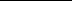 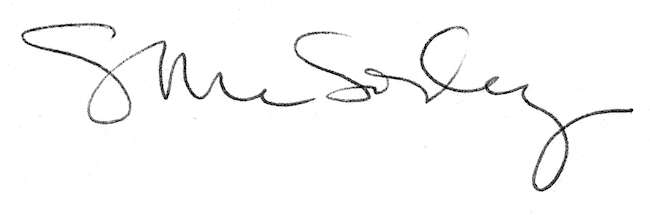 